Jersey Reds (Jersey Rugby Football Club)Minis and Juniors Photography/Filming PolicyJersey Rugby Football Club Minis and Juniors (referred to as ‘the M&Js’ herein) acknowledges its responsibility to safeguard the welfare of all children involved in club activities from harm. This policy is based upon the guidance issued by the RFU and the NSPCC.The RFU positively encourages parents/carers and spectators to take photographs/videos of participants involved in rugby union to celebrate the ethos and spirit of the sport. However, there may be circumstances where taking a photo of a child might not be acceptable and everyone should be aware of the risks.Risks associated with the taking and sharing of images:children may become vulnerable to grooming if a photograph is shared alongside information that makes them identifiable. This includes: personal details; a tag with location information or visual detailsinappropriate images of children may be shared onlineimages may be copied, downloaded, screenshotted or shared by anyoneimages of children may be adapted and used inappropriatelyphotos or videos may appear in internet search resultsdepending on the terms and conditions of using an online platform, the image may be owned by the platform once it’s been posted. Platforms may then license images for use by third parties – such as for commercial purposeseach photo or video, and any comments thereon , become a part of a child’s public image. This may affect them later in life – for example, it may affect how they see themselves, or how they are viewed when applying for a job.There may circumstances where children/parents/carers do not wish for photographs to be taken or shared, for example where a child or family has experienced abuse, they may worry about the perpetrator tracing them. For some young people there may be legal constraints on them being photographed and identified.Parental consent will be sought for photographs to be taken whilst a child is either at the Club or away fixtures at the beginning of the season when obtaining contact information and membership details.Personal information which can lead to a child being identified should not be shared without parental consent, this is especially important when issuing press releases/match reports.Children must be appropriately dressed when being photographed. It is not acceptable to capture any photographs in changing rooms, showers or at any time when players are dressing.When taking part in fixtures/festivals, confirmation should be sought from each club that parental permission has been given for all the children participating. Where a child should not have their photograph taken (under a court order for example) or where consent has not been given, the Safeguarding Officer will be informed and will take appropriate action to ensure that the relevant manager/coaches/parents etc. are aware of specific requirements/guidance without identifying the child/family.Below is guidance for children, parents/carers or spectators who wish to take photographs or video at training/fixtures or festivals for personal use, this may be adapted for specific teams/events depending on the needs of children involved and includes:reminding parents, carers and children that they need to give consent for the M&Js to take and use their images asking for photos taken during the event not to be shared on social media or asking people to gain permission from children, and their parents/carers before sharing photographs and videos that include them recommending that people check the privacy settings of their social media account to understand who else will be able to view any images they share reminding children, parents and carers who they can talk to if they have any concerns about images being shared.Where the M&Js commissions a professional photographer or invites the press to cover an activity it must:Ensure that the photographer has been appropriately vetted prior to the eventProvide a clear brief about what is considered appropriate in terms of content and behaviourInform them of the M&Js’ commitment to safeguarding children.Establish who will hold the recorded images and what they intend to do with them.Issue the professional photographer with identification, which must be worn at all times.Any concerns about the use of photographs or videos should be directed to the Jersey Reds Safeguarding Officer or Chair of Minis and Juniors.SignatureSignature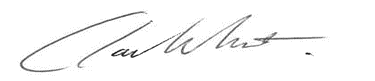 Michelle ClarkMinis and Juniors ChairmanClaire WhiteClub Safeguarding OfficerDateDate 20/07/21